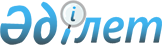 О признании утратившими силу некоторых решений маслихата района БәйтерекРешение маслихата района Бәйтерек Западно-Казахстанской области от 7 сентября 2023 года № 7-2. Зарегистрирован в Департаменте юстиции Западно-Казахстанской области 8 сентября 2023 года № 7238-07
      В соответствии с пунктом 2 статьи 27 Закона Республики Казахстан "О правовых актах" маслихат района Бәйтерек РЕШИЛ:
      Признать утратившими силу некоторые решения маслихата района Бәйтерек согласно приложению к настоящему решению.
      Настоящее решение вводится в действие по истечении десяти календарных дней после дня его первого официального опубликования.
      1. Решение маслихата района Бәйтерек Западно-Казахстанской области от 25 января 2021 года № 2-3 "Об утверждении Правил оказания социальной помощи, установления размеров и определения перечня отдельных категорий нуждающихся граждан района Бәйтерек" (зарегистрировано в Реестре государственной регистрации нормативных правовых актов за № 6821).
      2. Решение маслихата района Бәйтерек Западно-Казахстанской области от 28 марта 2022 года № 15-6 "О внесении изменения в решение маслихата района Бәйтерек Западно-Казахстанской области от 25 января 2021 года № 2-3 "Об утверждении Правил оказания социальной помощи, установления размеров и определения перечня отдельных категорий нуждающихся граждан района Бәйтерек" (зарегистрировано в Реестре государственной регистрации нормативных правовых актов под № 27470).
      3. Решение маслихата района Бәйтерек Западно-Казахстанской области от 14 ноября 2022 года № 22-3 "О внесении изменений в решение маслихата района Бәйтерек Западно-Казахстанской области от 25 января 2021 года № 2-3 "Об утверждении Правил оказания социальной помощи, установления размеров и определения перечня отдельных категорий нуждающихся граждан района Бәйтерек" (зарегистрировано в Реестре государственной регистрации нормативных правовых актов под № 30581).
      4. Решение маслихата района Бәйтерек Западно-Казахстанской области от 2 июня 2023 года № 4-2 "О внесении изменений в решение маслихата района Бәйтерек от 25 января 2021 года № 2-3 "Об утверждении Правил оказания социальной помощи, установления размеров и определения перечня отдельных категорий нуждающихся граждан района Бәйтерек" (зарегистрировано в Реестре государственной регистрации нормативных правовых актов под № 7190-07).
					© 2012. РГП на ПХВ «Институт законодательства и правовой информации Республики Казахстан» Министерства юстиции Республики Казахстан
				
      председатель маслихата

Н. Хайруллин
Приложение к решению
от 7 сентября 2023 года № 7-2